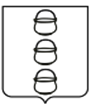 ГЛАВА
 ГОРОДСКОГО ОКРУГА КОТЕЛЬНИКИ
 МОСКОВСКОЙ ОБЛАСТИПОСТАНОВЛЕНИЕ02.11.2021   №  1089-ПГг. КотельникиОб утверждении Порядка предоставления субсидии из бюджета городского округа Котельники Московской области специализированным организациям,на возмещение недополученных доходов, возникающих при приобретениии выполнении работ по установке автоматизированных систем контроля за газовой безопасностью в жилых помещениях (квартирах) многоквартирных домов отдельным категориям гражданРуководствуясь статьей 78 Бюджетного кодекса Российской Федерации, Гражданским кодексом Российской Федерации, Федеральным законом от 06.10.2003 № 131-ФЗ «Об общих принципах организации местного самоуправления                                     в Российской Федерации», постановлением Правительства Российской Федерации от 18.09.2020 № 1492 «Об общих требованиях к нормативным правовым актам, муниципальным правовым актам, регулирующим предоставление субсидий,                               в том числе грантов в форме субсидий, юридическим лицам, индивидуальным предпринимателям, а также физическим лицам - производителям товаров, работ, услуг, и о признании утратившими силу некоторых актов Правительства Российской Федерации и отдельных положений некоторых актов Правительства Российской Федерации», постановлением Правительства Московской области от 07.09.2021                 № 803/31 о распределении бюджетных ассигнований бюджета Московской области     и о внесении изменений в постановление Правительства Московской области                         от 17.10.2017 № 863/38 «Об утверждении государственной программы Московской области «Развитие инженерной инфраструктуры и энергоэффективности»                          на 2018-2024 годы и признании утратившим силу отдельных постановлений Правительства Московской области» и в целях реализации мероприятий муниципальной программы городского округа Котельники «Развитие инженерной инфраструктуры и энергоэффективности» утвержденной постановлением главы городского округа Котельники Московской области от 20.09.2019 № 662-ПГ, постановляю:1. Утвердить Порядок предоставления субсидии из бюджета городского округа Котельники Московской области специализированным организациям,                                 на возмещение недополученных доходов, возникающих при приобретении                           и выполнении работ по установке автоматизированных систем контроля за газовой безопасностью в жилых помещениях (квартирах) многоквартирных домов отдельным категориям граждан (приложение 1).2. Утвердить состав комиссии по отбору претендентов на получение субсидий из бюджета городского округа Котельники Московской области на возмещение недополученных доходов, возникающих при приобретении и выполнении работ                по установке автоматизированных систем контроля за газовой безопасностью                       в жилых помещениях (квартирах) многоквартирных домов отдельным категориям граждан (приложение 2).3. Утвердить Положение о комиссии по отбору претендентов на получение субсидий из бюджета городского округа Котельники Московской области                         на возмещение недополученных доходов, возникающих при приобретении                        и выполнении работ по установке автоматизированных систем контроля за газовой безопасностью в жилых помещениях (квартирах) многоквартирных домов отдельным категориям граждан (приложение 3).4. Отделу информационного обеспечения управления внутренней политики МКУ «Развитие Котельники» разместить настоящее постановление на Интернет -портале городского округа Котельники Московской области в сети «Интернет».5. Ответственным за исполнение постановления назначить начальника отдела жилищного хозяйства управления жилищно-коммунальной инфраструктуры администрации городского округа Котельники Московской области Левушкину О.Г.6. Контроль за выполнением настоящего постановления возложить на первого заместителя главы администрации городского округа Котельники Московской области Чуприна А.В.Глава городского округаКотельники Московской области                                                               С.А. Жигалкин